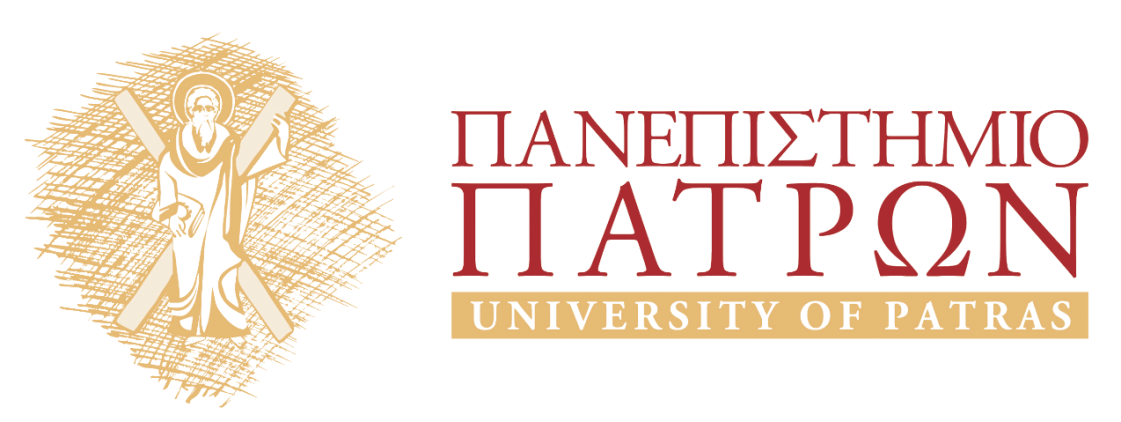 «Αριστοτέλους Περί Ζώων Μορίων(ΕΡΓΑΣΤΗΡΙΟ ΑΝΑΓΝΩΣΗΣ ΦΙΛΟΣΟΦΙΚΩΝ ΚΕΙΜΕΝΩΝ: ΑΡΧΑΙΑ ΦΙΛΟΣΟΦΙΑ Α)».Ενότητα 10ηΠερί Ζώων Μορίων βιβλία ΙΙ-IV. Οι αιτιακές εξηγήσεις (επιλογή) Στασινός ΣταυριανέαςΤμήμα Φιλοσοφίας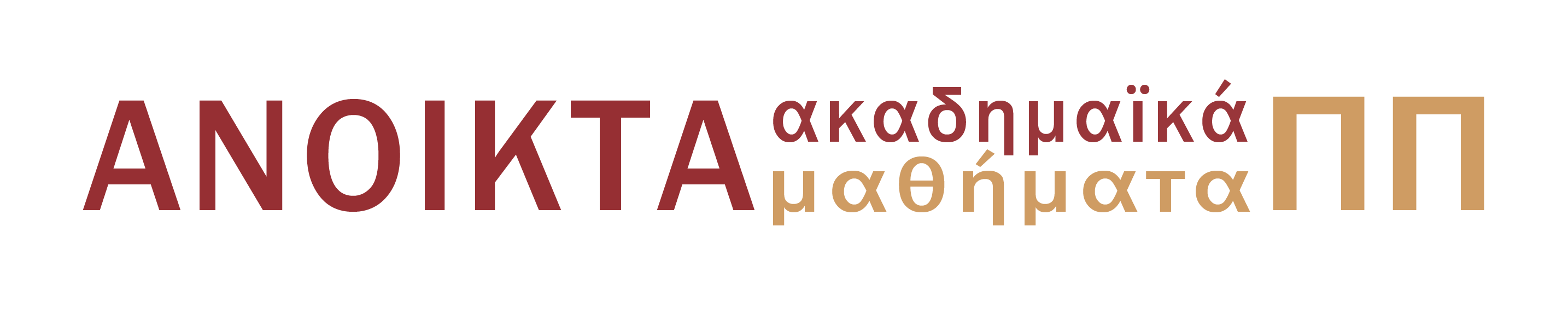 Ενότητα 10ηΠερί Ζώων Μορίων βιβλία ΙΙ-IV. Οι αιτιακές εξηγήσεις στα βιβλία ΙΙ-IV του ΠΖΜ (επιλογή)Τρεις τρόποι σύνθεσης:Ποια και πόσα είναι τα μέρη που συνθέτουν το κάθε ένα από τα ζώα έχει εκτεθεί, με πιο καθαρό τρόπο, στις έρευνες τις σχετικές με τα ζώα. Τώρα, θα πρέπει να εξετάσουμε τις αιτίες για τις οποίες το κάθε ένα έχει συντεθεί με το συγκεκριμένο τρόπο, αφού πάρουμε χωριστά ένα προς ένα εκείνα τα οποία συζητήσαμε στις έρευνες. Εφόσον οι συνθέσεις είναι τρεις, θα μπορούσαμε να θέσουμε πρώτη εκείνη που προκύπτει από τα στοιχεία, όπως τα αποκαλούν ορισμένοι, δηλαδή τη γη, τον αέρα, το νερό και τη φωτιά. Ίσως μάλιστα είναι καλύτερο να μιλήσουμε για σύνθεση από τις δυνάμεις, και πάλι όχι από όλες τους, αλλά με τον τρόπο που μιλήσαμε νωρίτερα σε άλλα έργα. Πράγματι, το υγρό και το ξηρό και το θερμό και το ψυχρό είναι η ύλη των σύνθετων σωμάτων, ενώ οι άλλες διαφορές, όπως το βαρύ και το ελαφρύ, το πυκνό και το αραιό, το τραχύ και το λείο και όλα τα παρόμοια χαρακτηριστικά των σωμάτων, έπονται. Δεύτερη σύνθεση είναι η σύσταση, από τα πρώτα, των ομοιομερών που βρίσκονται μέσα στα ζώα, π.χ. του οστού και της σάρκας και όλων των παρόμοιων. Τρίτη και τελευταία στη σειρά αρίθμησης είναι η σύνθεση των ανομοιομερών, π.χ. του προσώπου, του χεριού και όλων των παρόμοιων μερών. (Περί Ζώων Μορίων ΙΙ, 1, 646a8-23)Γέννηση και ουσία:Η σειρά που έχουν τα πράγματα στην διαδικασία της γέννησης είναι αντίστροφη από εκείνη που έχουν ως προς την ουσία. Γιατί εκείνα που έπονται στη γέννηση είναι πρότερα ως προς τη φύση, και πρώτο ως προς τη φύση είναι εκείνο το οποίο είναι τελευταίο στην γέννηση. Για παράδειγμα, δεν είναι το σπίτι για χάρη της πέτρας ή του τούβλου, αλλά οι πέτρες και τα τούβλα για χάρη του σπιτιού. Το ίδιο ισχύει και για κάθε άλλη ύλη. Ότι έτσι έχουν τα πράγματα γίνεται φανερό όχι μόνο από την εξέταση των περιπτώσεων, αλλά και από την εξήγηση που δίνουμε. Γιατί κάθε τι που γεννιέται, υφίσταται μία διαδικασία γέννησης από κάτι αλλά και προς κάτι, και από μία αρχή προς μια άλλη αρχή, από την αρχή που κινεί πρώτη και έχει ήδη κάποια φύση, προς μία μορφή ή κάποιον άλλον τέτοιο σκοπό. Γιατί ο άνθρωπος γεννά άνθρωπο και το φυτό γεννά φυτό από την υποκείμενη για το κάθε ένα ύλη. Ως προς το χρόνο, λοιπόν, είναι αναγκαίο να είναι πρότερη η ύλη και η γέννηση, ως προς την εξήγηση, όμως, πρότερη είναι η ουσία και η μορφή κάθε πράγματος. Αυτό θα ήταν προφανές εάν κάποιος έδινε τον λόγο που εξηγεί την γέννηση. Ο λόγος της οικοδόμησης περιέχει εκείνον του σπιτιού, ενώ ο λόγος του σπιτιού δεν περιέχει εκείνον της οικοδόμησης. Και αυτό συμβαίνει με τον ίδιο τρόπο και στις άλλες περιπτώσεις. Έτσι η ύλη των στοιχείων είναι αναγκαία για χάρη των ομοιομερών. Γιατί τα ομοιομερή έπονται, ως προς τη γέννηση, των στοιχείων και τα ανομοιομερή έπονται των ομοιομερών. Εφόσον τα ανομοιομερή έχουν ήδη τον σκοπό και το τέλος, αφού συντίθενται με τον τρίτο κατά σειρά τρόπο, όπως συχνά συμβαίνει όταν ολοκληρώνονται οι γεννήσεις. (Περί Ζώων Μορίων ΙΙ, 1, 646a23-b10)Ομοιομερή και ανομοιομερή:Τα ζώα λοιπόν συντίθενται και από τα ομοιομερή και από τα ανομοιομερή μέρη, αλλά τα ομοιομερή υπάρχουν για χάρη των ανομοιομερών. Γιατί για τα δεύτερα υπάρχουν λειτουργίες και δραστηριότητες, π.χ. για το μάτι, για το ρουθούνι και για ολόκληρο το πρόσωπο, ή για το δάκτυλο, για την παλάμη και για ολόκληρο τον βραχίονα. Και επειδή οι δραστηριότητες και οι κινήσεις που υπάρχουν στα ζώα ως ολότητες, αλλά και στα ανομοιομερή τους μέρη είναι πολύμορφες, είναι αναγκαίο αυτά από τα οποία συντίθενται να έχουν διαφορετικές δυνάμεις. Γιατί για κάποια είναι χρήσιμο το να είναι μαλακά, ενώ για κάποια άλλα το να είναι σκληρά, και τα πρώτα πρέπει να έχουν ελαστικότητα, ενώ τα δεύτερα εύκαμψία. Ενώ λοιπόν οι δυνάμεις αυτές μοιράζονται στα ομοιομερή ένα προς ένα (κάποιο από αυτά είναι μαλακό και κάποιο άλλο σκληρό, και κάποιο υγρό ενώ κάποιο άλλο ξηρό, και κάποιο εύκαμπτο ενώ κάποιο άλλο εύθραυστο), στα ανομοιομερή ανήκουν πληθώρα τέτοιων δυνάμεων οι οποίες συνυπάρχουν η μία με την άλλη. Γιατί οι δυνάμεις που είναι χρήσιμες ώστε το χέρι να πιέζει ή να πιάνει είναι διαφορετικές. Αυτός είναι ο λόγος που τα κόκαλα, τα νεύρα, η σάρκα και τα άλλα που είναι παρόμοια, συνθέτουν τα οργανικά μέρη, αντί να συντίθενται εκείνα από τα οργανικά. (Περί Ζώων Μορίων ΙΙ, 1, 646b10-27)Ομοιομερή και ανομοιομερή ΙΙ:Σχετικά λοιπόν με εκείνο για χάρη του οποίου, αυτή είναι η αιτία που τα παραπάνω μέρη σχετίζονται με τον τρόπο που εκτέθηκε. Αλλά όταν αναζητούμε με ποιον τρόπο είναι αναγκαίο να έχουν έτσι, είναι προφανές ότι τα μέρη ήδη σχετίζονταν μεταξύ τους με τον συγκεκριμένο τρόπο από την ανάγκη. Γιατί τα ανομοιομερή μπορούν να συντεθούν από τα ομοιομερή, είτε από περισσότερα είτε από ένα μόνο, όπως π.χ. ορισμένα από τα σπλάχνα: γιατί ενώ είναι πολύμορφα στο σχήμα, συντίθενται από ένα ομοιομερές σώμα, που θα το λέγαμε απλό. Τα ομοιομερή όμως είναι αδύνατον να συντεθούν από τα ανομοιομερή. Γιατί το ομοιομερές θα συνίστατο από πολλά ανομοιομερή. Αυτοί λοιπόν είναι οι λόγοι για τους οποίους άλλα μέρη των ζώων είναι απλά και ομοιομερή και άλλα σύνθετα και ανομοιομερή. (Περί Ζώων Μορίων ΙΙ, 1, 646b28-647a2Οργανικά και αισθητήρια μέρη:Από τα μέρη των ζώων άλλα είναι οργανικά μέρη και άλλα αισθητήρια. Και κάθε ένα από τα οργανικά είναι ανομοιομερές, όπως είπαμε πρωτύτερα, ενώ η αίσθηση επισυμβαίνει, για όλα τα ζώα, στα ομοιομερή, επειδή η κάθε μία από τις αισθήσεις είναι για ένα μοναδικό γένος πραγμάτων και επειδή σε κάθε ένα από τα αισθητά αντιστοιχεί ένα αισθητήριο το οποίο μπορεί να δεχθεί ερεθίσματα από αυτό. Άλλωστε, εκείνο που είναι δυνάμει πάσχει από εκείνο που είναι ενεργεία, και έτσι και το ένα και το άλλο θα είναι ταυτόσημα ως προς το γένος. Γι᾽ αυτόν το λόγο κανείς από τους φυσιολόγους δεν επιχειρεί να ισχυριστεί για το χέρι ή για το πρόσωπο ή για κάποιο από τα παρόμοια μέρη ότι το ένα είναι γη, το άλλο νερό και το άλλο φωτιά, ενώ συνδέουν κάθε ένα από τα αισθητήρια με κάθε ένα από τα στοιχεία, λέγοντας ότι το ένα είναι αέρας, και το άλλο φωτιά. Αφού λοιπόν η αίσθηση βρίσκεται στα απλά μέρη είναι εντελώς λογικό να έχουν έτσι τα πράγματα ώστε η αφή να επισυμβαίνει σε ένα ομοιομερές μέρος, παρότι στο λιγότερο απλό από τα αισθητήρια. Γιατί η αφή, περισσότερο από όλες τις άλλες, φαίνεται να είναι μία αίσθηση για περισσότερα γένη, και το αισθητηριακό της αντικείμενο έχει πολλές εναντιώσεις: θερμό ή ψυχρό, ξηρό ή υγρό και ό,τι άλλο παρόμοιο ζεύγος υπάρχει. Και το αισθητήριο που αντιλαμβάνεται αυτές τις ποιότητες, δηλαδή η σάρκα και ό,τι είναι ανάλογό της, είναι το πιο σωματικό από τα αισθητήρια. Αφού λοιπόν είναι αδύνατον να υπάρχει ζώο χωρίς αίσθηση, θα ήταν και γι' αυτόν το λόγο αναγκαίο τα ζώα να έχουνε κάποια ομοιομερή μέρη. Γιατί στα ομοιομερή βρίσκεται η αίσθηση, ενώ οι δραστηριότητες υπάρχουν στα ζώα από τα ανομοιομερή. (Περί Ζώων Μορίων ΙΙ, 1, 647a2-b9).Σημείωμα ΑναφοράςCopyright Πανεπιστήμιο Πατρών, Στασινός Σταυριανέας, 2015. «Αριστοτέλους Περί Ζώων Μορίων (ΕΡΓΑΣΤΗΡΙΟ ΑΝΑΓΝΩΣΗΣ ΦΙΛΟΣΟΦΙΚΩΝ ΚΕΙΜΕΝΩΝ: ΑΡΧΑΙΑ ΦΙΛΟΣΟΦΙΑ Α)». Έκδοση: 1.0. Πάτρα 2015. Διαθέσιμο από τη δικτυακή διεύθυνση:eclass.upatras.gr/courses/PHIL1820/index.phpΣημείωμα ΑδειοδότησηςΤο παρόν υλικό διατίθεται με τους όρους της άδειας χρήσης Creative Commons Αναφορά, Μη Εμπορική Χρήση Παρόμοια Διανομή 4.0 [1] ή μεταγενέστερη, Διεθνής Έκδοση.   Εξαιρούνται τα αυτοτελή έργα τρίτων π.χ. φωτογραφίες, διαγράμματα κ.λ.π.,  τα οποία εμπεριέχονται σε αυτό και τα οποία αναφέρονται μαζί με τους όρους χρήσης τους στο «Σημείωμα Χρήσης Έργων Τρίτων».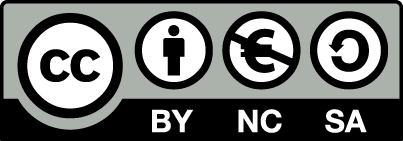 [1] http://creativecommons.org/licenses/by-nc-sa/4.0/ Ως Μη Εμπορική ορίζεται η χρήση:που δεν περιλαμβάνει άμεσο ή έμμεσο οικονομικό όφελος από την χρήση του έργου, για το διανομέα του έργου και αδειοδόχοπου δεν περιλαμβάνει οικονομική συναλλαγή ως προϋπόθεση για τη χρήση ή πρόσβαση στο έργοπου δεν προσπορίζει στο διανομέα του έργου και αδειοδόχο έμμεσο οικονομικό όφελος (π.χ. διαφημίσεις) από την προβολή του έργου σε διαδικτυακό τόποΟ δικαιούχος μπορεί να παρέχει στον αδειοδόχο ξεχωριστή άδεια να χρησιμοποιεί το έργο για εμπορική χρήση, εφόσον αυτό του ζητηθεί.Διατήρηση ΣημειωμάτωνΟποιαδήποτε αναπαραγωγή ή διασκευή του υλικού θα πρέπει να συμπεριλαμβάνει:το Σημείωμα Αναφοράςτο Σημείωμα Αδειοδότησηςτη δήλωση Διατήρησης Σημειωμάτων το Σημείωμα Χρήσης Έργων Τρίτων (εφόσον υπάρχει)μαζί με τους συνοδευόμενους υπερσυνδέσμους.ΧρηματοδότησηΤο παρόν εκπαιδευτικό υλικό έχει αναπτυχθεί στo πλαίσιo του εκπαιδευτικού έργου του διδάσκοντα.Το έργο «Ανοικτά Ακαδημαϊκά Μαθήματα στο Πανεπιστήμιο Πατρών» έχει χρηματοδοτήσει μόνο τη αναδιαμόρφωση του εκπαιδευτικού υλικού. Το έργο υλοποιείται στο πλαίσιο του Επιχειρησιακού Προγράμματος «Εκπαίδευση και Δια Βίου Μάθηση» και συγχρηματοδοτείται από την Ευρωπαϊκή Ένωση (Ευρωπαϊκό Κοινωνικό Ταμείο) και από εθνικούς πόρους.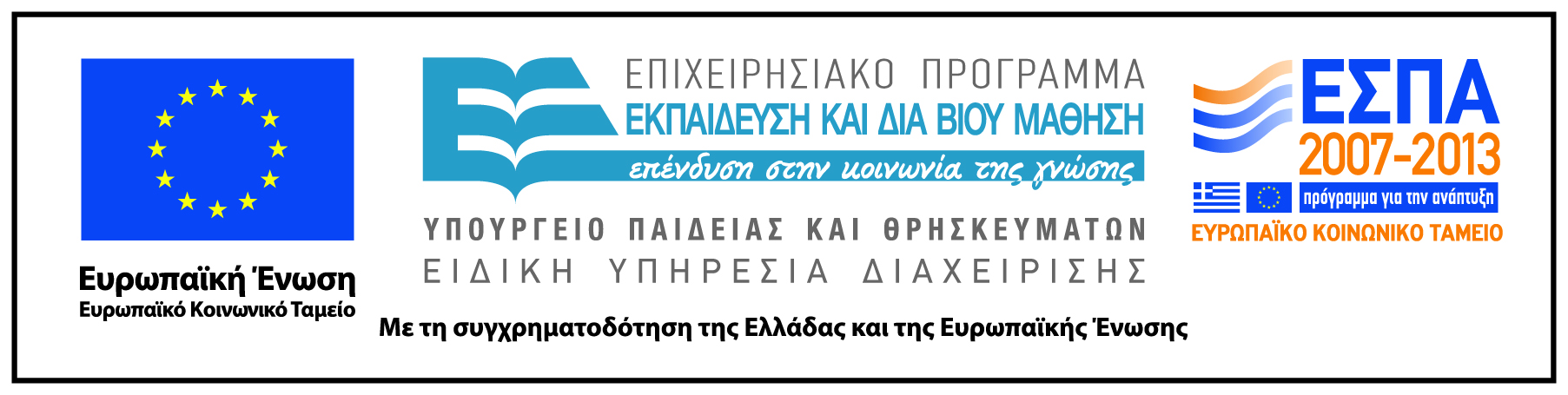 